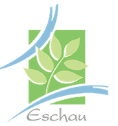 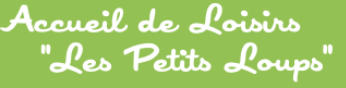 Eschau, le 25 janvier 2021Chers parents,Avec les annonces gouvernementales qui se succèdent, et les protocoles sanitaires qui évoluent, il est parfois difficile pour les familles de s’en sortir…Aussi, nous avons souhaité partager avec vous les informations ci-dessous pour vous donner une bonne visibilité sur l’organisation de notre restauration scolaire. Les recommandations du protocole en vigueur (la dernière évolution date du 14 janvier dernier, pour une application au plus tard le 25 janvier) sont scrupuleusement suivies afin de permettre à vos enfants de fréquenter le centre périscolaire des « petits Loups » dans les meilleures conditions de sécurité. Et ce, depuis déjà l’application du 1er protocole lors du déconfinement à la fin du printemps.Ainsi l'accueil des élèves se fait dans 4 grands espaces distincts (au lieu de deux auparavant) afin de limiter les flux et la densité d’occupation des espaces, ce qui permet d’éloigner les tables les unes des autres :- Un espace pour les enfants de la maternelle « Les Hirondelles »- Un espace pour les enfants de la maternelle « La Clé des Champs »- Un espace pour un premier service pour les enfants de l'école élémentaire- Un autre espace pour le second service pour les enfants de l'école élémentaireEn préalable de la prise des repas, les élèves et les personnels continuent de réaliser une hygiène des mains correcte, avant d’entrer dans l’espace de restauration et après le repas.En outre, à l'intérieur de chaque espace, afin d'éviter le brassage des élèves, ceux-ci sont regroupés par classe et s’attablent par 4 au maximum (les enfants de classe différentes ne peuvent pas manger ensemble).Un parcours de circulation est mis en place dans l’ensemble de la structure afin d’éviter le croisement dans les couloirs d’enfants d’écoles et de classes différentes.Ce sont les animateurs qui servent à l’assiette, les plats, l’eau et le pain, pour éviter les manipulations et les enfants restent assis pendant le service.S’il faut patienter pendant que les animateurs desservent (par exemple entre le repas et le dessert) les enfants remettent leur masque (les animateurs rappellent régulièrement aux enfants comment on manipule le masque).Les animateurs ne mangent pas avec les enfants (cette disposition n’est pas mentionnée dans le protocole, mais constitue pour nous une mesure de sécurité pour éviter les contaminations adultes/enfants pendant le temps du repas).Les espaces de restauration sont nettoyés après chaque service. Un nettoyage complet en fin de journée est également mis en œuvre dans toute la structure (surfaces, points de contact de chaque espace tels que poignées de porte, interrupteurs etc..).Une aération et ventilation des espaces est régulièrement effectuée, tout en évitant des flux d’air vers les personnes.L’ensemble des gestes barrières est respecté par les enfants ainsi que l’équipe encadrante, et tout le personnel de direction qui veille à l’application des consignes (Lavage des mains, port du masque, distanciation, désinfection des tables, chaises …)La commune et l’équipe pédagogique du centre de loisirs met tout en œuvre afin de pouvoir accueillir vos enfants dans les meilleures conditions de sécurité.La direction est à votre disposition pour répondre à vos questions, n’hésitez pas à nous envoyer un message à l’adresse petits.loups@eschau.frLa Direction des Petits Loups, Audrey, Mariette et Philippe,Marie-Antoinette STEVAUX, Adjointe au Maire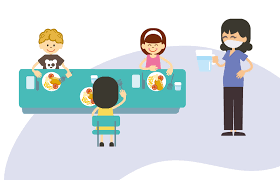 